FERHAM PRIMARY SCHOOL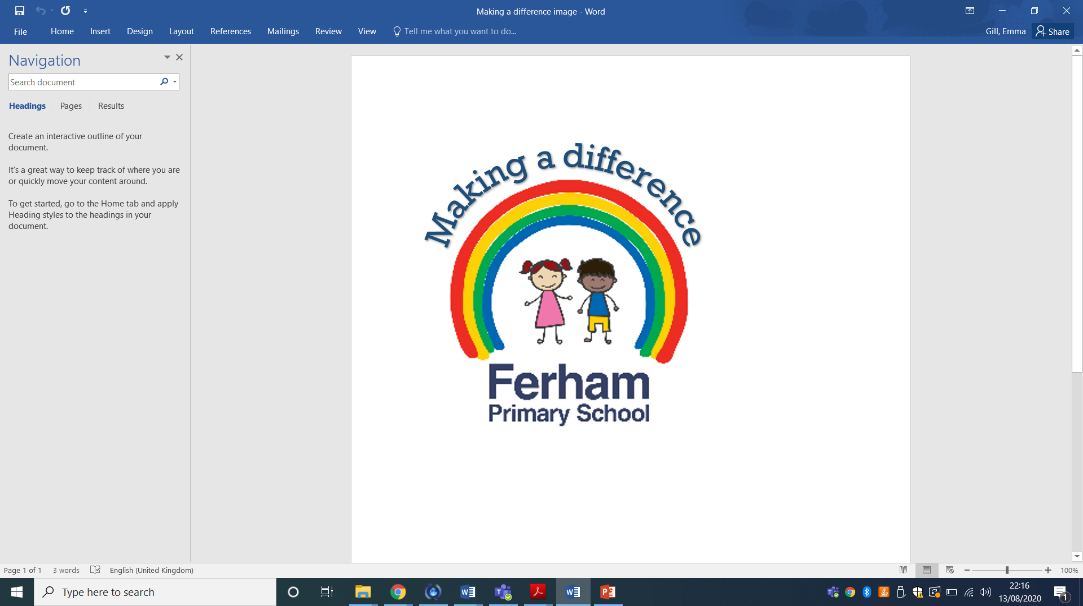 Care Team Post Title: F2 Senior EYFS Practitioner	Grade:	Band E (30.5 hours per week, term time only)Start Date:       January 2022 or sooner if possible.Do you want to be part of a rapidly improving school?Do you want to be part of a team that is ‘Making a Difference’ to the lives of children?If your answer is yes – this is the place for you.  Ferham Primary school is on a journey and is improving rapidly.  Our mission is to ‘Make a Difference’ for our children.  The children in F2 need support to help them access their learning and learn the basic skills, through play, to help them lay the foundations for learning.  They need someone who will listen to them, love them, and respond to their needs. The staff and children at Ferham are truly unique and wonderful – are you?If you wish to visit us to see if this is the right school for you, please telephone the school office on 01709 740962 and arrange to meet the Headteacher, Mrs Fenton.Closing date for applications is Monday 1st November.  Please return to school@fep.jmat.org.uk.Interviews will take place on Friday 5th November.